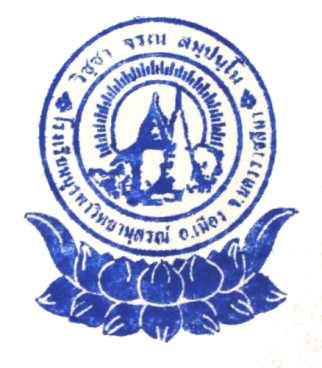 ประกาศโรงเรียนบูรพาวิทยานุสรณ์เรื่อง  การให้ใช้หลักสูตรโรงเรียนบูรพาวิทยานุสรณ์พุทธศักราช  ๒๕๕๓ (ฉบับปรับปรุง ๒๕๕๕)         ตามหลักสูตรแกนกลางการศึกษาขั้นพื้นฐาน  พุทธศักราช  ๒๕๕๑……………………………….	โรงเรียนบูรพาวิทยานุสรณ์ใช้หลักสูตรตามที่กระทรวงศึกษาธิการ  มีคำสั่งที่ สพฐ. ๒๙๓ / ๒๕๕๑  ลงวันที่  ๑๑  กรกฎาคม  พ.ศ.  ๒๕๕๑   เรื่อง  ให้ใช้หลักสูตรแกนกลางการศึกษาขั้นพื้นฐาน  พุทธศักราช  ๒๕๕๑  โดยให้โรงเรียนทั่วไปใช้หลักสูตรแกนกลางการศึกษาขั้นพื้นฐาน  พุทธศักราช  ๒๕๕๑  ระดับประถมศึกษาพร้อมกันตั้งแต่ชั้นประถมศึกษาปีที่ ๑ ถึงประถมศึกษาปีที่ ๖  และระดับมัธยมศึกษาปีที่ ๑ และปีที่ ๔  ในปีการศึกษา  ๒๕๕๓ นั้น   โรงเรียนบูรพาวิทยานุสรณ์ได้จัดทำหลักสูตรโรงเรียนบูรพาวิทยานุสรณ์พุทธศักราช  ๒๕๕๓  ตามกรอบหลักสูตรแกนกลางการศึกษาขั้นพื้นฐาน  พุทธศักราช  ๒๕๕๑ เรียบร้อยและได้ใช้หลักสูตรนั้นมาพอสมควร  จึงดำเนินการจัดทำพัฒนาหลักสูตรสถานศึกษาโรงเรียนบูรพาวิทยานุสรณ์พุทธศักราช  ๒๕๕๓ (ฉบับปรับปรุง ๒๕๕๕)  เพื่อให้สอดคล้องกับมาตรฐานการศึกษาตามประกาศของกระทรวงศึกษาธิการและนโยบายของมหาเถรสมาคมเรียบร้อย  ดังนั้นโรงเรียนบูรพาวิทยานุสรณ์ได้นำหลักสูตรสถานศึกษาโรงเรียนบูรพาวิทยานุสรณ์พุทธศักราช  ๒๕๕๓ (ฉบับปรับปรุง ๒๕๕๕)  เข้าที่ประชุมคณะกรรมการสถานศึกษาขั้นพื้นฐานเมื่อวันที่  ๑  พฤษภาคม  พ.ศ.  ๒๕๕๕   ที่ประชุมมีมติเห็นชอบให้โรงเรียนใช้หลักสูตรสถานศึกษาโรงเรียนบูรพาวิทยานุสรณ์พุทธศักราช  ๒๕๕๓ (ฉบับปรับปรุง ๒๕๕๕)  ในปีการศึกษา  ๒๕๕๕     จึงประกาศใช้หลักสูตรโรงเรียนตั้งแต่บัดนี้เป็นต้นไป		ประกาศ  ณ  วันที่     ๑๒   พฤษภาคม  พ.ศ.  ๒๕๕๕               (ลงชื่อ)                                                             (ลงชื่อ)                                                  (พันเอกสำราญ   ก้านพลูกลาง)                                     (พระครูวรปัญญาคม)   	ประธานคณะกรรมการสถานศึกษาขั้นพื้นฐาน                ผู้อำนวยการโรงเรียนบูรพาวิทยานุสรณ์                